A __________________________________________   Le __________________________________Entre &Il est convenu ce qui suit :Article 1 : OBJET La présente convention a pour objet de définir les conditions de la mise en place d'un partenariat commercial établi entre l’APE ENAP et Le partenaireArticle 2 : OBLIGATIONS DE L’APE ENAP Promouvoir le partenariat avec	Le partenaire auprès de ses adhérents.Assurer la communication sur les offres promotionnelles et autres opérations commerciales du partenaireCommuniquer sur les termes de nos accords lors d’arrivée de nouveaux élèves et de nouveaux personnels sur le site de l’ENAP.ARTICLE 3 : OBLIGATIONS Du PARTENAIREFournir à l’APE ENAP tous les supports et informations nécessaires à sa promotion et à la réalisation des clauses de la présente convention.Fournir un « code partenaire » tous les ans.Garantir les réductions systématiques suivantes, exclusivement aux détenteurs d’une carte APE ENAP en cours de validité (voir spécimen à la fin de ce document) : ARTICLE 4 : DURÉELa présente convention prend effet à la date de sa signature par les deux parties.Elle est contractée pour un an et est renouvelable par tacite reconduction.ARTICLE 5 : RÉSILIATIONEn cas de non-respect des termes de la convention, chacune des deux parties se réserve le droit de mettre fin à la présente convention en prévenant l'autre partie un mois à l'avance par envoi d'une lettre recommandée avec accusé de réception sans aucune indemnité à l'une ou l'autre des parties. ARTICLE 6 : LITIGEEn cas d’inexécution partielle ou totale de la présente convention, et après que toute tentative d’arrangement amiable ait été tentée, la partie lésée se réserve le droit de faire constater cette inexécution par huissier, et de saisir la juridiction compétente.Établie en deux (2) exemplaires originaux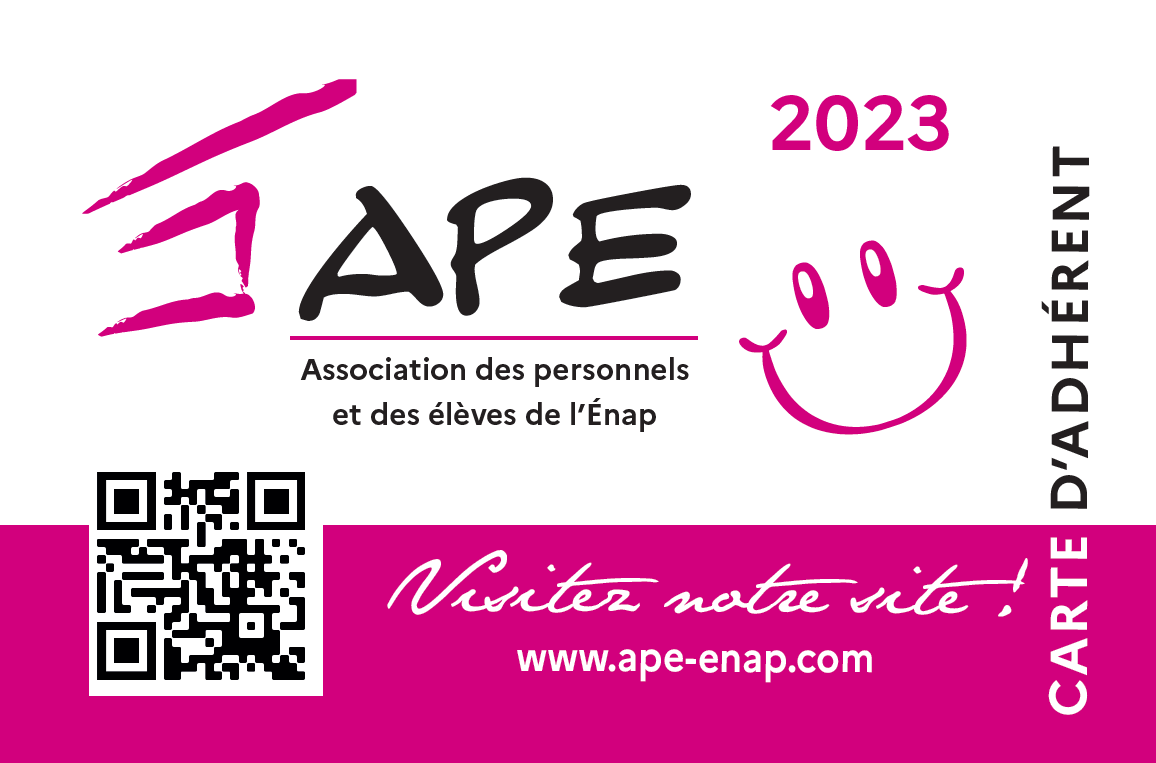 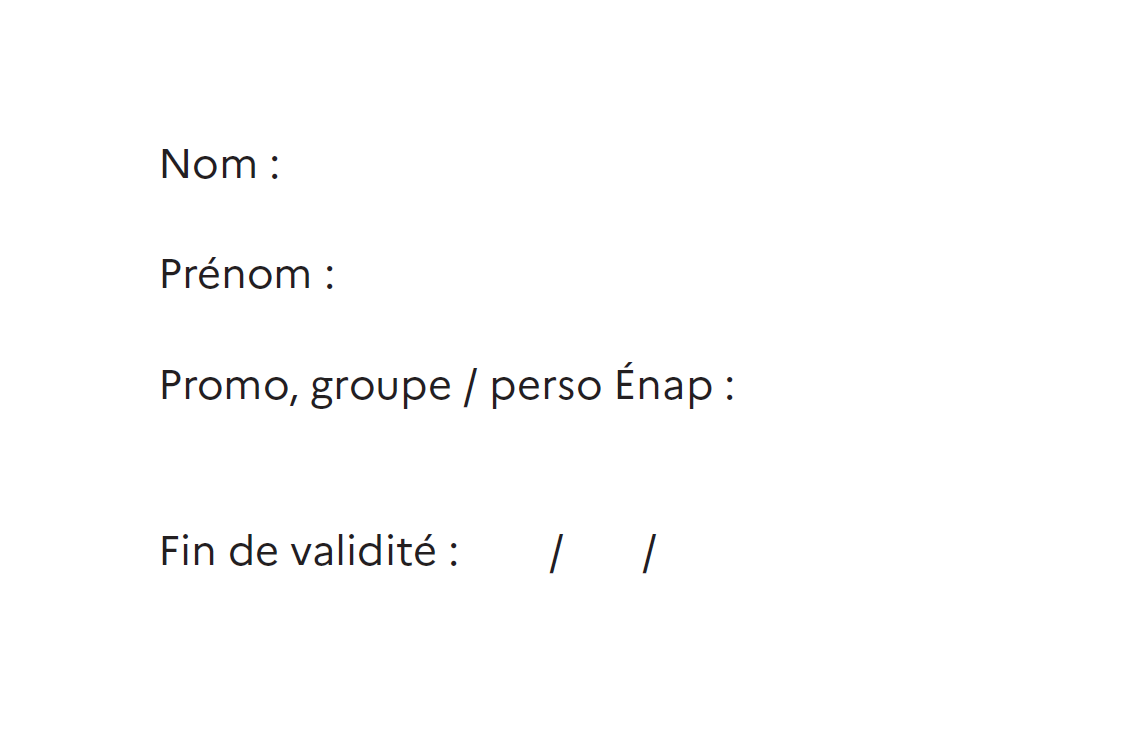 (*) mettre le nom du représentant pour la signatureCONVENTION DE PARTENARIATL’Association des Personnels et des Élèves de l’École Nationale de l’Administration PénitentiaireL’Association des Personnels et des Élèves de l’École Nationale de l’Administration PénitentiaireDomiciliée au	440, avenue Michel Serres, 4700 AGENReprésentée parElodie Lambert-BarbotEn sa qualité de PrésidenteDûment habilité aux fins des présentes ci-après dénommée  « APE ENAP »Dûment habilité aux fins des présentes ci-après dénommée  « APE ENAP »d’une partd’une part(Renseigner ici le nom de l’établissement ou la personne conventionné(e))__________________________________________________________N° SIRET ____________________________________________(Renseigner ici le nom de l’établissement ou la personne conventionné(e))__________________________________________________________N° SIRET ____________________________________________Coordonnées (adresse, mail et tel) : _________________________________________________________________________________________________________________________________________Coordonnées (adresse, mail et tel) : _________________________________________________________________________________________________________________________________________Domicilié au	:__________________________________________________________________________________________________________________Représentée par :_______________________________________________qualité : ________________________________________________________Dûment habilité(e) aux fins des présentes ci-après dénommée :Le partenaireDûment habilité(e) aux fins des présentes ci-après dénommée :Le partenaired’autre partd’autre partPour l’APE ENAP (*), à Le, Bon pour accordPour LE PARTENAIRE (*),àLe Bon pour accordSignatureSignature